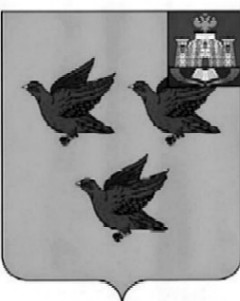 РОССИЙСКАЯ ФЕДЕРАЦИЯОРЛОВСКАЯ ОБЛАСТЬ  АДМИНИСТРАЦИИ  ГОРОДА ЛИВНЫПОСТАНОВЛЕНИЕ10 октября 2016г.			      	                                                            № 140 г. ЛивныО внесении изменений в постановление администрации г. Ливны от 14 декабря 2015 года №118  «Об утверждении планаорганизации ярмарок натерритории г. ЛивныОрловской области в 2016 году» 	В соответствии с Федеральным  законом от 6 октября . №131-ФЗ «Об общих принципах организации местного самоуправления в РФ», Федеральным законом от 29 декабря 2009г. №381-ФЗ «Об основах государственного регулирования торговой деятельности в РФ» и во исполнение постановления Правительства Орловской области от 5 марта 2011г. № 68 « Об утверждении  Порядка организации деятельности ярмарок на территории Орловской области», с целью   удовлетворения покупательского спроса населения города Ливны,  администрация города   п о с т а н о в л я е т:1. Внести изменение в постановление администрации города Ливны от 14 декабря 2015  года №118  «Об утверждении плана организации ярмарок на территории г.Ливны Орловской области в 2016 году»   дополнив приложение строкой 12:2. Разместить настоящее постановление на официальном сайте администрации г. Ливны в информационно-телекоммуникационной сети Интернет,  опубликовать в газете «Ливенский вестник».3. Контроль  за исполнением настоящего постановления  возложить на заместителя главы администрации города  по экономике и финансам Полунину Л.И.Глава города                                                                                       Н.В.Злобин№Вид ярмарки по характеру деятельно стиСпециализация ярмарки по классам товаровСрок (период) проведения ярмарки, режим работыМесто расположения ярмаркиОрганизатор ярмарки12Ярмарка выходного дня «Осенняя»Продовольственная группа товаров15.10.2016г.С 9-00 до 15-00Автовокзальная площадь, у павильона «Родное село»Администрация г.Ливны